ŠKOLNÍ VZDĚLÁVACÍ PROGRAMškolní družiny při MŠ, ZŠ a Praktické škole Strakonice, Plánkova 430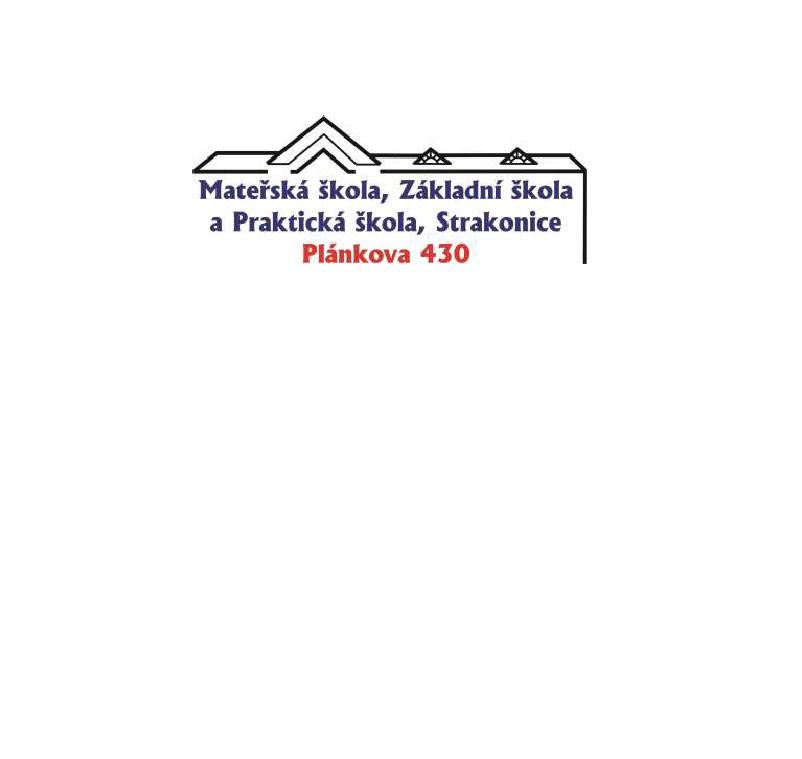 IDENTIFIKAČNÍ ÚDAJENázev ŠVP„Hrou ke spokojenosti“Školní vzdělávací program ŠD1.2 Předkladatel a zřizovatelNázev školy:  Mateřská škola, Základní škola a Praktická škola, Strakonice, Plánkova 430
Adresa školy 386 01 Strakonice, Plánkova 430
Ředitelka školy:  Mgr. Martina Košťálová
Koordinátor: Mgr. Marie Kochová,  Mgr. Martina Košťálová
Telefon:   383 332 861, 383 333 465
Fax :  383 323 303
IČO : 63289920
IZO : 610400754
E-mail : info@zmskolast.cz
Webová stránka :  http:zmskolast.cz
Zřizovatel: Krajský úřad Jihočeského kraje, České Budějovice, U Zimního stadionu 1952/2
Adresa zřizovatele:  398 01 České Budějovice, U Zimního stadionu 1952/2Platnost dokumentu Školní vzdělávací program platí od 1. 12. 2018 Dokument schválen na pedagogické radě dne: 21. 11. 2018 Školská rada schválila dokument dne: 14. 11. 2018Charakteristika ŠDŠkolní družina slouží především k odpočinku, dále k rozvoji zájmů žáků v době po vyučování, k efektivnímu využití volného času. Školní družina také dává prostor pro komunikaci mezi dětmi navzájem, rodiči a vychovatelkou. Školní družinu (dále jen ŠD) navštěvují žáci ZŠ a ZŠS  (popř. přípravného stupně, pokud je ve školním roce otevřen).ŠD umožňuje vzdělávání žáků se speciálními vzdělávacími potřebami – žákům s přiznanými podpůrnými opatřeními i žákům mimořádně nadaných.ŠD nabízí žákům smysluplné využití volného času před začátkem vyučování i po jeho ukončení. Její činnost poskytuje relaxační, odpočinkové a pohybové aktivity, rozvíjí zájmy a nadání dětí, prohlubuje a rozšiřuje vědomosti žáků a podílí se také na přípravě na vyučování. Vede žáky k samostatnosti, pečlivosti, pěstování návyků sebeobsluhy, klade důraz na zásady společenského chování a vystupování v kolektivu.1 Vnitřní organizace ŠD a provozní dobaŠkolní družina je součástí základní školy a nachází se v budově školy, a v budově, která je umístěna na adrese Svatopluka Čecha 1324, Strakonice. Maximální kapacita je 46 žáků. Školní družina začíná ranní družinou a to od 6.30 do 7.40 hod., činnost odpolední ŠD končí v 16, 00 hod.2.2  Podmínky k přijímání ke vzděláváníŽáci jsou k činnosti školní družiny přijímáni na základě vyplněných náležitostí v písemné přihlášce Činnost školní družiny je určena přednostně pro žáky 1. – 5. ročníku, k pravidelné docházce však mohou být přijati i žáci druhého stupně, pokud oddělení nedosáhlo limitujícího počtu žáků. 2.3  Ukončování vzdělávání Odhlášení žáka z docházky do činností školní družiny (dále jen ŠD) oznámí rodiče písemnou formou pověřené vychovatelce ŠD. O vyloučení z docházky do ŠD rozhodne ředitelka školy na základě návrhu pověřené vychovatelky ŠD a po projednání v pedagogické radě.  O podmínečném nebo úplném vyloučení rozhoduje ředitelka školy ve správním řízení. Rozhodnutí o vyloučení ze ŠD sdělí ředitelka školy rodičům žáka písemně s patřičným zdůvodněním. O podmínečném vyloučení rozhodne ředitelka školy v případě závažného provinění se stanovením zkušební lhůty a to na dobu nejdéle jednoho roku.2.4  Materiální podmínkyŠkolní družina pro svou činnost využívá prostory ŠD v budově školy a také třídy ZŠ, ZŠS, hernu a snoezelen, dále využívá budovu na adrese Svatopluka Čecha 1324, Strakonice. Ranní družina je v budově školy, která se nachází na adrese Plánkova 430, Strakonice.Vybavení místností odpovídá činnostem a aktivitám ŠD.Školní družina je vybavena školní kuchyňkou, radiomagnetofony, stoly s PC, tablety. Jednotlivá oddělení mají herní prostor s kobercem, odpočinkový koutek k relaxaci. K herním aktivitám jsou využívány stoly, popř. žákovské lavice a prostory herny, školní zahrady, popř. hřiště. K zájmovým činnostem jsou k dispozici jednotlivá oddělení ŠD a učebna keramiky. K pohybovým aktivitám je k dispozici školní hřiště, prostory školní zahrady, herna. K odpočinkové činnosti je využíván snoezelen, herna a jednotlivá oddělení ŠD. Školní družina je vybavena hrami, hračkami (pro dívky i hochy), stavebnicemi, výtvarnými potřebami, tablety.  Hry, pomůcky i prostředí školní družiny je pravidelně obnovováno podle finančních možností2.5 Ekonomické podmínkySpotřeba tepla a světla je hrazena zřizovatelem v rámci rozpočtu ZŠ, spotřební materiál na výrobky ( nůžky ,tužky, lepidla, pastelky…) a materiál na prezentaci školy a ŠD je hrazen z neinvestičních nákladů. Prostředky na mzdy vychovatelek sleduje a každoročně přehodnocuje, dle stavu žáků ve ŠD, ředitelka školy. Prostředky jsou poskytovány krajským úřadem. Poplatek za ŠD je stanoven směrnicí Úplata za zájmové vzdělávání.2.6 Personální podmínkyŠkola se snaží zajistit kvalifikované pedagogické pracovníky, kteří jsou zařazeni dle kategorizace. Vychovatelky se zúčastňují akreditovaných kurzů a programů DVPP, využívají samostudium dle zákona č. 563/2004 Sb. k vlastnímu rozvoji v oboru a k tvorbě ŠVP pro ŠD. 2.7 Podmínky bezpečnosti práce a ochrany zdraví   a) Podmínky hygienické a bezpečnostníBezpečnost a ochranu zdraví žáků při činnostech zajišťuje každá vychovatelka ve svém oddělení metodicky správným a plánovitým výběrem činností v jednotlivých zaměstnáních. Veškeré zjištěné nedostatky vychovatelky okamžitě nahlásí vedení školy. Při úrazu žáka je vychovatelka povinna vyhodnotit  situaci - ošetří sama, zavolá rodiče, lékařskou pomoc, při úrazu hlavy a břicha zavolá lékařskou pomoc vždy. Žák je povinen okamžitě hlásit vychovatelce každé zranění při činnostech. Během provozu ŠD nevstupují z hygienických a bezpečnostních důvodů zákonní zástupci, či jimi pověřené osoby do výchovných prostor školy a oddělení ŠD. Komunikace s vychovatelkami probíhá osobně na chodbě před ŠD, další individuální pohovory mohou probíhat na základě osobní domluvy, v  rámci třídních schůzek a konzultací.  Pitný režim je zajištěn vlastním pitím. Prostředí užívaných prostorů vyhovuje hygienickým normám. Pomůcky, hry a hračky splňují požadavky bezpečnosti. Žáci nesmí bez dozoru manipulovat s jakýmikoliv ostrými či jinak nebezpečnými předměty. Žáci jsou pravidelně poučováni o nebezpečí úrazu, zvláště při pobytu venku. Ve školní družině je umístěna lékárnička, její vybavení je pravidelně kontrolováno.b) Psychosociální podmínkyVe školní družině je vytvářeno pohodové a příznivé sociální klima, ve vzájemné komunikaci panuje otevřenost a partnerství. Žáci jsou vedeni ke vzájemné úctě a toleranci, k empatii, spolupráci a pomoci druhému. Při všech činnostech jsou respektovány potřeby jedince. Činnost vychází ze zájmů účastníků a osvojování si toho, co má pro ně praktický smysl, co je vede k praktické zkušenosti, vše je vedeno k všestrannému prospěchu dítěte. Náplň činností je věkově přiměřená, hodnocení žáků je motivující a respektující individualitu účastníků. Vždy zohledňuje individuální možnosti a individuální pokrok a je pro žáky dostatečnou zpětnou vazbou. Činnost školní družiny je obsahově zaměřena na problematiku ochrany před násilím, šikanou a dalšími patologickými jevy. Se žáky jsou prováděny rozhovory a besedy o problematice sociálně patologických jevů. Využívá se také audiovizuální techniky. Žáci školní družiny se spolupodílejí na životě školy, společně plánují s paní vychovatelkou činnost, učí se sami řídit svoji činnost i činnost ostatních. Provádějí následné hodnocení činnosti. Rodiče žáků jsou ústně informováni o činnosti školní družiny.2.8 Podmínky pro žáky se speciálními vzdělávacími potřebami a žáků mimořádně nadanýchDružinu navštěvují žáci, kteří vyžadují specifický pedagogický přístup, a proto je nutné zájmové vzdělávání přizpůsobit potřebám, které vyplývají ze zdravotního stavu žáka a z jeho postižení.  Těmto žákům je podle stupně a charakteru jejich znevýhodnění věnována průběžná zvláštní pozornost. Do aktivit družiny jsou zapojováni podle individuálních schopností. Dbáme také o začleňování žáků s oslabeným rodinným zázemím nebo žáků z jazykově odlišného prostředí. Pro žáky se SVP je hlavním cílem začlenit žáka do přirozeného prostředí ŠD prostřednictvím těchto aktivit:- individuální přístup - příjemné prostředí - rozdělení pracovních úkolů na dílčí části - vybavení didaktickými pomůckami - různorodá nabídka činností - další vzdělávání pedagogických pracovníků - možnost podílet se na tvorbě programu - spolupráce s rodiči - aktivity zaměřené na rozvoj tvořivosti, spolupráce, vztahů a sociální a emocionální inteligence - spolupráce se školou - spolupráce s třídními učiteli na tvorbě plánů pedagogické podpory a individuálních vzdělávacích plánů, na jejich naplňování a vyhodnocováníCíle a kompetence ŠDCílem výchovy ve ŠD je výchova všestranně harmonicky rozvinutého člověka.	Snažíme se rozvíjet následující cíle:a) rozvoj osobnosti člověka – poznávací, sociální, mravní způsobilost
b) získání všeobecného vzdělání
c) pochopení a uplatňování zásad demokracie a právního státu, základních lidských práv  a svobod spolu s odpovědností a smyslem pro sociální soudržnost
d) utváření vědomí národní a státní příslušnosti a respektu k etnické, národnostní, kulturní, jazykové a náboženské identitě každého
e) pochopení a uplatňování principu rovnosti žen a mužů ve společnosti
f) poznání světových a evropských kulturních hodnot a tradic, pochopení a osvojení
zásad pravidel vycházejících z evropské integrace pro soužití v národním a mezinárodním měřítku
g) získání a uplatňování znalostí o životním prostředí a jeho ochraně vycházející ze zásad
trvale udržitelného rozvoje a o bezpečnosti a ochraně zdravíCílem činností v naší školní družině je rozvíjení zejména těchto klíčových kompetencí:Kompetence k učení
Vhodnou motivací vedeme žáky k dokončení započaté práce, aby se zapojily a získávaly nové poznatky s chutí. Snažíme se vést žáky ke zhodnocení výkonů svých, ale i vrstevníků.
Kompetence k řešení problémů
Snažíme se, aby žáci rozlišovali správná a chybná řešení, vymýšleli jiné způsoby řešení, učíme je nevyhýbat se problémům.Kompetence komunikativní
Vedeme žáky ke správné formulaci otázek a sdělení, komunikovat s dospělými i vrstevníky, vyjadřovat své pocity řečí i gesty. Dokáže říct „NE“ nevhodným nabídkám.
Kompetence občanské 
Nabízíme žákům vhodné pozitivní aktivity (sportovní, kulturní)
Vedeme žáky ke správným rozhodnutím v jednotlivých životních situacích
Učíme žáky základní postupy řešení situací v případě ohrožení
Seznamujeme žáky se základními ekologickými a environmentálními problémy
Kompetence pracovní
Učíme žáky používat bezpečně a účinně materiály, nástroje a vybavení. Pracovat kvalitně, využívat PC v přípravě na vyučování.
Kompetence sociální a personální
Vytváříme u žáků příjemnou atmosféru, vedeme je k upevňování mezilidských vztahů a k poskytnutí pomoci.Očekávané výstupy na konci vzdělávacího období: Žáci rozumí tomu, co znamená aktivní trávení volného času. Mají vytvořen kladný vztah k pohybu a sportování. Dle možností  samostatně pracují. Umí se samostatně rozhodnout. Mají radost z procesu tvoření. Umí používat pracovní a ochranné pomůcky. Žáci mají kladný vztah k přírodě a životnímu prostředí. Žáci jsou seznámeny se zdravým životním stylem (stravovací návyky, pitný režim, hygienické návyky). Objektivně hodnotí své chování a dovedou přijímat jeho důsledky. Znají pravidla soužití. Dbají na svou bezpečnost a předcházejí úrazům. Umí se chovat zodpovědně ke svému zdraví i ke zdraví ostatních. Umí si zvolit zájmovou činnost podle svých možností, schopností a zájmu. Dokončí rozdělanou práci. Formulují své názory a postoje. Umí odpočívat a relaxovat. Umí naslouchat druhým a brát na ně ohledy. Aktivně se zapojují do společných činností. Umí pojmenovat svůj problém a hledat řešení. Dokáží druhé požádat o pomoc a také ostatním svou pomoc nabídnout. Spolupodílí se na tvorbě plánu a přípravě činností.FORMY VZDĚLÁVÁNÍ V ŠD: Výchovně vzdělávací činnosti v naší školní družině probíhají v souladu s Vyhláškou 74/2005 Sb. o zájmovém vzdělávání především formou pravidelné výchovné, vzdělávací a zájmové činnosti, podle tohoto vzdělávacího programu. Do denního režimu jsou zahrnuty také spontánní aktivity, především v rámci ranní a koncové družiny, odpoledních klidových činností a při pobytu venku.Naše školní družina realizuje i příležitostnou výchovnou, vzdělávací, zájmovou a tematickou rekreační činnost, např. návštěvy divadelních představení, besedy, exkurze, sportovní akce, besídky, oslavy Dne dětí atd.OBSAH VZDĚLÁVÁNÍ V ŠD: V naší školní družině se zaměřujeme především na osobnostní a sociální výchovu a výchovu k trávení volného času. V návaznosti na školní vzdělávací program naší školy se snažíme nejen o rozvoj všech klíčových kompetencí, ale především o rozvíjení komunikačních a sociálních dovedností. Zaměřujeme se také na nácvik správného stolování a vzdělávání v oblasti zdravého životního stylu a zdravé výživy.K dosažení stanovených cílů chceme využívat zejména těchto výchovně vzdělávacích strategií:K dosažení stanovených cílů chceme využívat zejména těchto výchovně vzdělávacích strategií: skupinová práce individuální práce komunitní kruh výklad dramatizace projektové dny práce s knihami, časopisy vyprávění rozhovor pozorování hra práce s encyklopediemi, mapami, internetem soutěže výstavy besedy kvízy, křížovky, doplňovačky, skrývačky, rébusy vycházky pohybové aktivity odpočinek, relaxační techniky praktické dovednosti řešení problémových úlohPři volbě témat činností v naší školní družině vycházíme mimo jiné také z Rámcového vzdělávacího programu pro základní vzdělávání a RVP ZŠS. HODNOCENÍ: Hodnocení jednotlivých činností probíhá většinou formou společné diskuse s dětmi na závěr jednotlivých činností, vychovatelkou a to nejen na závěr, ale také v průběhu činností. Měřítkem pro hodnocení činností v naší školní družině je především zájem dětí účastnit se programu, jejich chuť podílet se na jeho vytváření. Dalším z měřítek jsou i rozhovory s rodiči žáků, pozorování jednotlivých žáků a jejich vývoje, sledování výsledků jejich práce.Příloha: Tematického plán ŠDTematický plán ŠDměsíc záříOdpočinková činnost-snoezelen,herna,	volné rozhovory se žáky, 	poslech čtených pohádek, 	společenské hry podle výběru žáků, 	odpočinek při relaxační hudbě,	smyslový chodníček,           poslech hudebních pohádek,Rekreační činnost-	vycházky do okolí školy – v areálu školy, 	modelování,           školní zahrada – hry,	pískoviště, 	hudebně pohybové hry,Zájmová činnost-zpěv dětských písní,výtvarné dílny,práce podle fantazie,	malování a kreslení zážitků z prázdnin,            práce s papírem,           dopravní výchova – cesta do školy,	sportovní- závodivé hry, Příprava na vyučování-	udržovat pořádek ve školní tašce a na svém místě, 	didaktické hry,	chování na silnici, 	trivium,           příprava na PC – tablet,měsíc říjenOdpočinková činnost-snoezelen,	poslech pohádek a příběhů s podzimní tematikou, 	rozhovory se žáky - individuálně, 	volné společenské hry ,	hry dle výběru žáků,           herna,           relaxační koutek,Rekreační činnost-	vycházky v areálu školy a do  blízkého okolí,           hry a cvičení ve ŠD,           stolní a společenské hry,	stavebnice,Zájmová činnost-environmentální výchova,	pracovní a estetická-výrobky z přírodnin,	hudebně pohybové hry,           mozaika,           sportovní hry,            hra s papírem,           navlékání – jemná motorika,           hravé činnosti s barvou,           výtvarné dílny,Příprava na vyučování-	omalovánky, 	barevné počítání, 	trivium,	hádanky, 	procvičování poznatků formou práce na PC – tablet (výukový software),měsíc listopadOdpočinková činnost-	rozhovory se žáky,            snoezelen,           herna,           poslech relaxační hudby,	četba knihy na pokračování, 	relaxační koutek,	hry podle vlastního výběru a přání žáků,Rekreační činnost-	vycházky v areálu školy a do blízkého okolí,	tělovýchovné chvilky,	dramatizace pohádek,	stolní a společenské hry,Zájmová činnost-rytmizace písní,intergrovaný záchranný systém,koláže,výtvarné dílny,závodivé hry,	hry s barvami – zapouštění, obtisky,	vystřihovánky,           podzimní příroda -pozorování změn v přírodě		navlékání – jemná motorika,           zástupná řeč,           živý obraz,           textilní aplikace,           papírová plastika, Příprava na vyučování-	opakování a procvičování probraného učiva,	práce s PC – tablet,  	didaktické hry,	trivium,           rozvoj grafomotoriky,měsíc prosinecOdpočinková činnost-herna,	poslech četby knihy na pokračování, 	rozhovory se žáky o jejich zážitcích a přáních, 	dětské knihy a časopisy,           snoezelen,           relaxační hudba,           volné hry – dle vlastního výběru,	kinetický písek,Rekreační činnost-	vycházky v areálu školy a do blízkého okolí,	zpěv písní s vánoční tématikou,           básničky a říkanky s vánoční tématikou,           přijde k nám Mikuláš,Zájmová činnost-	pracovní-příprava vánoční dekorace, výroba dárků,	pozorování změn v přírodě,	výtvarné dílny,           dopravní výchova,           vánoční posezení – vánoční zvyky, poslech a zpěv koled,	zimní sporty,           hudebně pohybové tance,           malba podle hudby,           koláže,           modelování podle předlohy,           prstová malba,           rytmizace,           reagovat pohybem na hudbu, reliéf,           xerokopie,          textilní aplikacePříprava na vyučování-     práce s PC – tablet,     zdravá výživa – vitamíny- ochutnávka,     zlepšování komunikace a společenského chování,     didaktické hry,     rozvoj paměti,měsíc ledenOdpočinková činnost- 	rozhovory se žáky o zážitcích z vánočních prázdnin,           snoezelen,            herna,	poslech četby knihy na přání,           relaxace při hudbě, 	zimní hádanky, 	stolní a jiné společenské hry podle výběru žáků,           kinetický písek,Rekreační činnost- 	vycházky- zimní radovánky – v areálu školy,           modelování,           stolní a společenské hry,	hra na tělo,           stavebnice,           hry na školním hřišti- zahraděZájmová činnost-environmentální výchovapráce s papírem,hudebně pohybové hry,zpěv dětských písní,dramatizace pohádek,výtvarné dílny,seznamování se s novými technikami při vytváření obrázků,tvorba karnevalových masek – karneval,batika,sportovní hry, soutěže,přetisk,otisk,monotyp,pantomimaPříprava na vyučování- trivium,didaktické hry,znalost profesí,pomoc při úklidu školní družiny,PC – tablet,	péče o učebnice, sešity a jiné pomůcky,měsíc únorOdpočinková činnost- snoezelen,herna,relaxační koutek,	prohlížení knih a časopisů, 	individuální rozhovory se žáky, 	poslech pohádek prostřednictvím audio a video techniky, Rekreační činnost- 	pohybové hry se zpěvem,             volné hry a zábava,	pozorování  zimní přírody 	cvičení s hudbou nebo bez hudby,	hry na hřišti se sněhem – nebo bez sněhuZájmová činnost- výtvarné dílny,koláže,práce se šablonou,frotáž,monotypie,gestická tvorba,zimní sporty na hřišti,modelování s keramickou hmotou,péče o domácí zvířátka- povídání,maškarní rej,cvičení podle hudby,zpěv písní – moderna, dětské,navlékání – jemná motorika,Orffovy nástroje  - doprovod k písním,práce s papírem – trhání, mačkání……Body art,Frotáž,Příprava na vyučování- obrázkové čtení,práce s PC – tablet,didaktické hry,	péče o vlastní osobu, 	pořádek v osobních věcech,měsíc březenOdpočinková činnost-snoezelen,herna,poslech relaxační hudby,relaxační koutek,	hádanky a hlavolamy, 	stolní a společenské hry,            četba a vyprávění příběhů,            malování, kreslení – volné téma,Rekreační činnost-	vycházky do jarní přírody – v areálu školy nebo do blízkého okolí,           společenské hry,	tělovýchovné chvilky – v herně nebo na školním hřišti,	hry podle výběrů žáků,Zájmová činnost-beseda o knihách – měsíc knihyvelikonoční zvyky a dekorace,hry se sportovními prvky,výtvarné dílny,textilní koláže s jarní tématikou,plastiky,empaketáž,přírodní materiál, příroda na jaře - pozorování změn v přírodě,	hra na dětské hudební nástroje,           práce s modelínou,           zpěv lidových písní,Příprava na vyučování-upevňování zásad správného stolování,zdravá výživa,PC – tablet – příprava, výukový program,opakování zásad bezpečnosti a zdraví,trivium,didaktické hry,měsíc dubenOdpočinková činnost- 	hry podle vlastního výběru, 		poslech pohádek na přání,            snoezelen,           herna,           kinetický písek,           relaxace,           smyslový chodníček,	vybarvování omalovánek,Rekreační činnost-	vycházky v areálu školy nebo do blízkého okolí,	kreslení, malování, modelování – volné,           improvizované pohyby na hudbu,           společenské hry – dle vlastního výběru,           školní zahrada – využití herních prvků,Zájmová činnost-výtvarné dílny,práce se stavebnicí,sklomalba,kamenné kompozice,využití přírodních materiálů,čarodějnice – příprava na rej,stavby z písku - pískoviště	rozhovory o práci na zahradě, přesazování květin ve třídě,            dripping,	pozorování prvních jarních květin, pozorování stromů  a keřů,           dopravní výchova           sportovní hry – soutěže,           zpěv známých písní,Příprava na vyučování-trivium,prevence šikany,hygiena stolování,správné vyjadřování s vyslovováním hlásek, 	obrázkové čtení, 	četba žáků - procvičování,           didaktické hry,           počítač, tablet - přípravaměsíc květenOdpočinková činnost- 	individuální rozhovory se žáky, 	snoezelen,           herna,	poslech pohádek a příběhů z knih, které si žáci přinesou, 	stolní a společenské hry,           relaxační hudba,           kinetický písek,           kreslení a modelování,           smyslový chodníček,Rekreační činnost- 	vycházky v areálu školy nebo do blízkého okolí,	hry v přírodě, 	hádanky,hlavolamy, jazykolamy,           hry na školní zahradě,           využití herních prvků na školní zahradě,Zájmová činnost-práce s papírem – lepení střihání…….            monotypie,přírodní kompozice,asambláž,vyšívané obrázky,výtvarné dílny – využití různých technik,vystřihovánky podle šablony,práce podle fantazie,papírové plastiky,vycházka do přírody,           dramatizace,           sportovní hry na školním hřišti, Příprava na vyučování-doplňovačky, 	didaktické hry,           trivium,           PC – tablet – výukové programy,měsíc červenOdpočinková činnost-	četba na přání, 	stolní společenské hry,           snoezelen,           herna, 	vybarvování omalovánek, 	hry dle výběru žáků,            smyslový chodníček,Rekreační činnost-vycházky v areálu školy nebo do blízkého okolí	kreslení a modelování, 	školní hřiště – využití herních prvků,           společenské hry,           Mezinárodní den dětí – odpoledne plné her,Zájmová činnost-výtvarné dílny,            volné čárání podle hudbynavlékání korálků a drobných přírodnin,improvizovaný tanec na hudbu,zpěv lidových písní,hry na pískovišti – kolektivní hry            sportovní-závody v různých disciplínách, předávání medailí,             práce s papírem,            práce s modelínou,            kreslení na hřišti – výtvarná soutěž,Příprava na vyučování-didaktické hry,            trivium,            barevné počítání,            PC – tablet – hry,            opakování a procvičování učiva formou her,            prevence drog,            opakování zásad bezpečnosti o prázdninách při hráchPo celý školní rok probíhá nácvik správného stolování a vzdělávání v oblasti zdravého životního stylu a zdravé výživy.